National Centre for Human Settlements and Environment (NCHSE), in collaboration with Consumer Voice, New Delhi, joined hands with Ankur Higher Secondary School, T T Nagar, Bhopal, to organize a road walk and human chain on November 22, 2023, in honor of the "World Day of Remembrance for Road Traffic Victims.Sandhya Prakash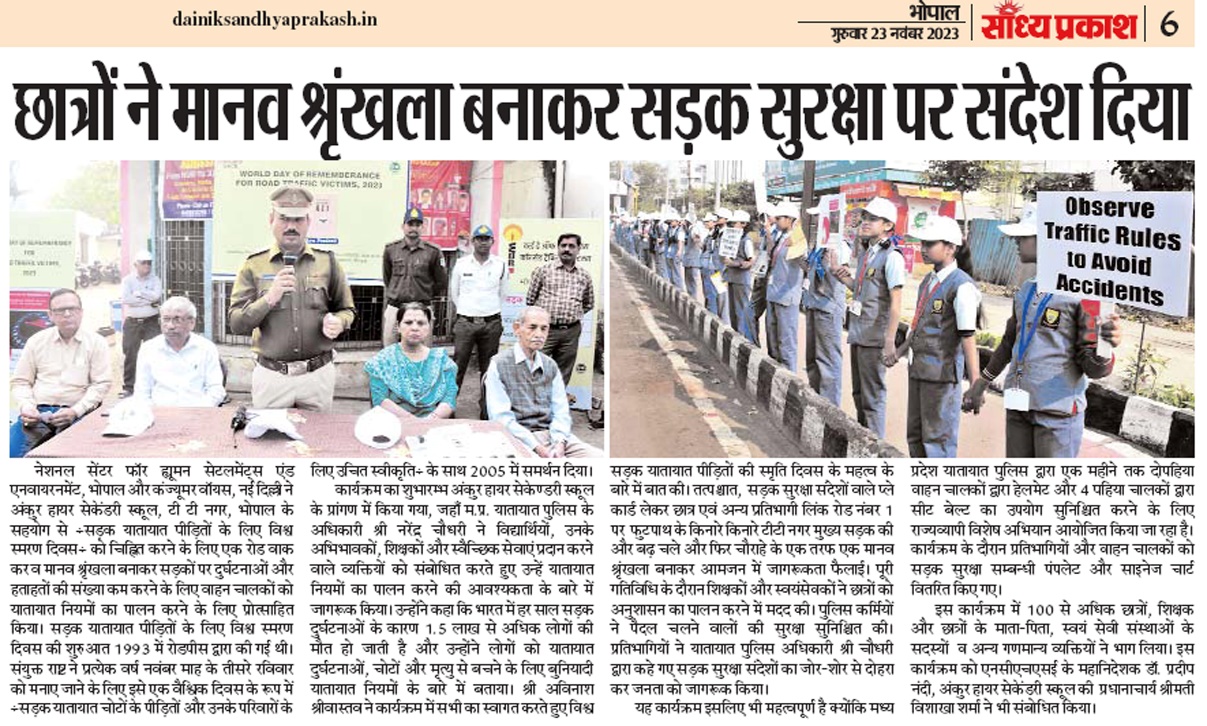 Swadesh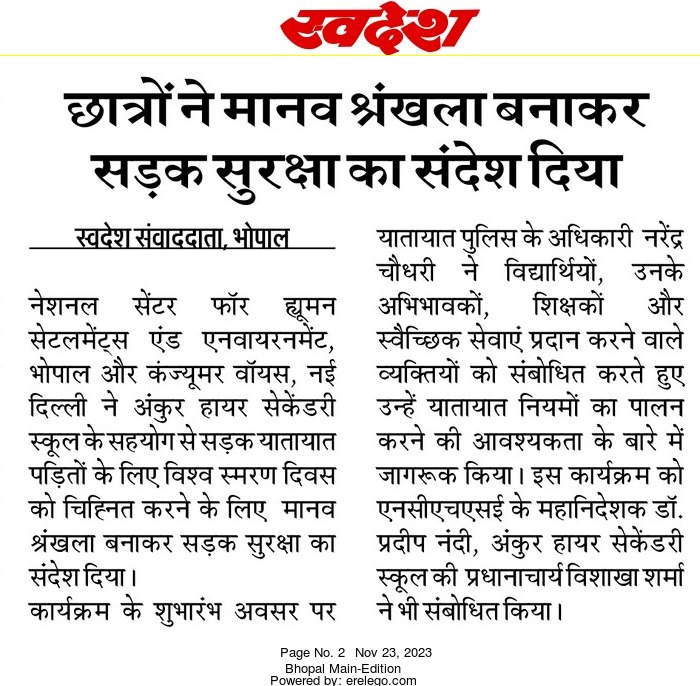 Jankalyanmail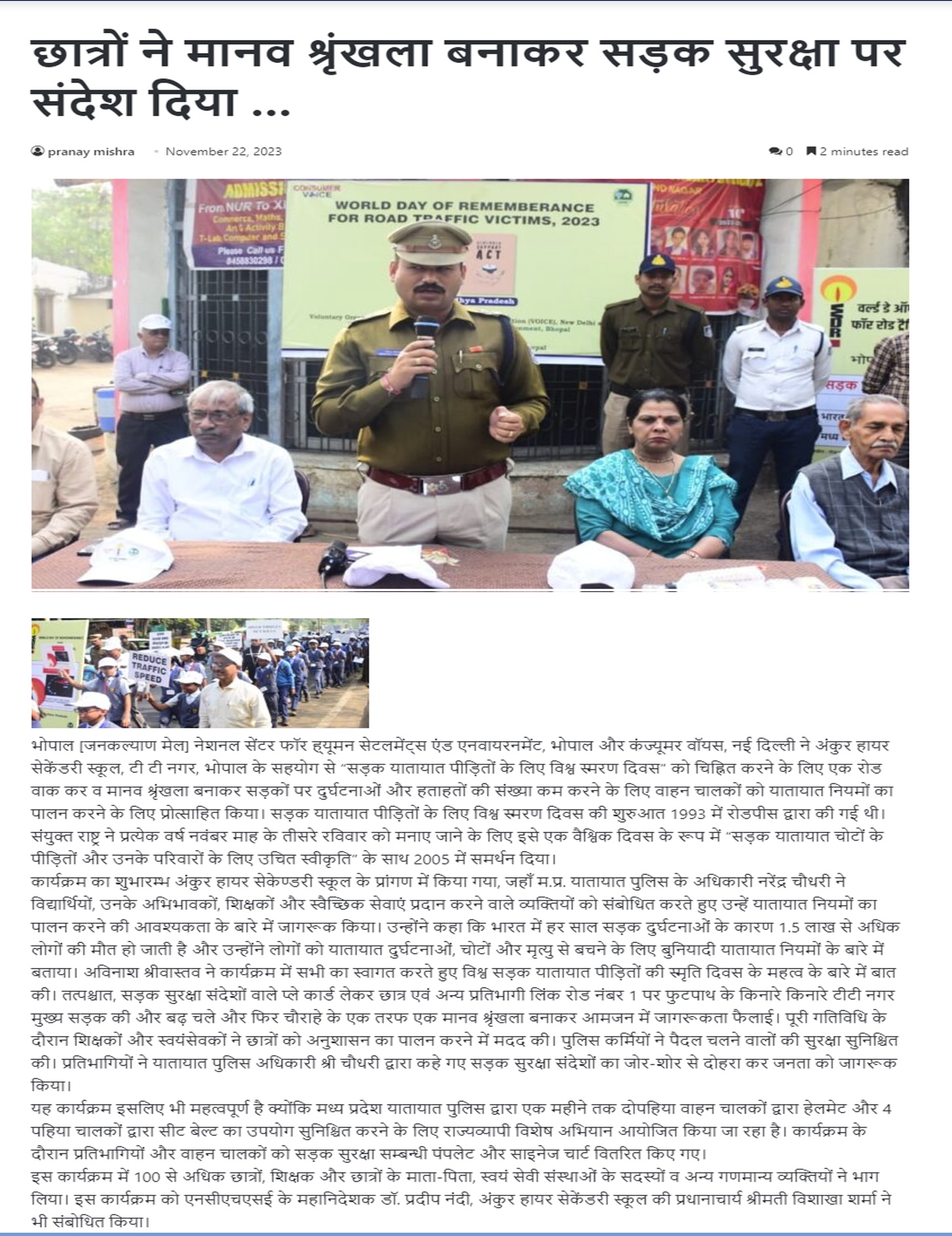 Raj Express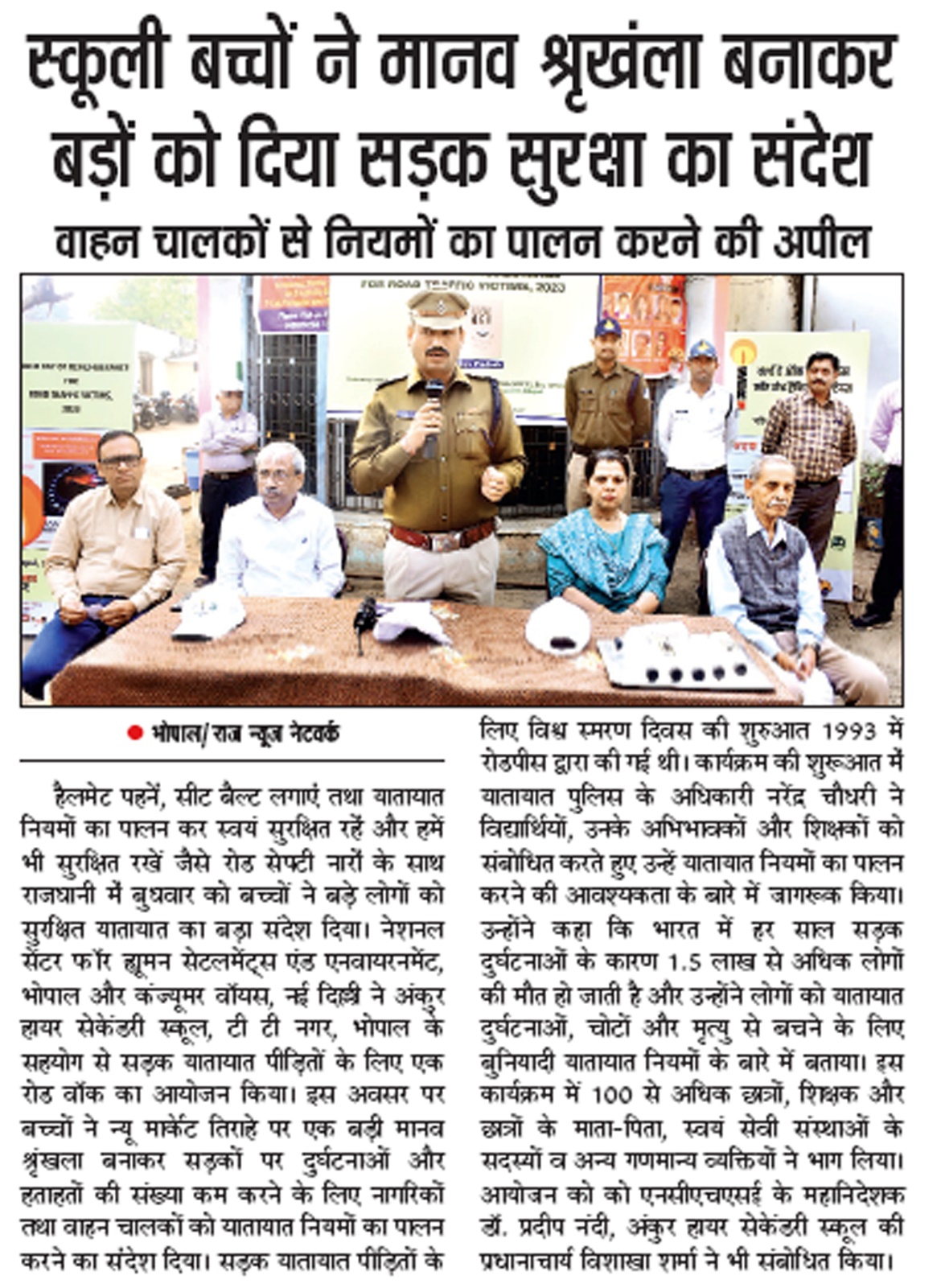 Patrika-news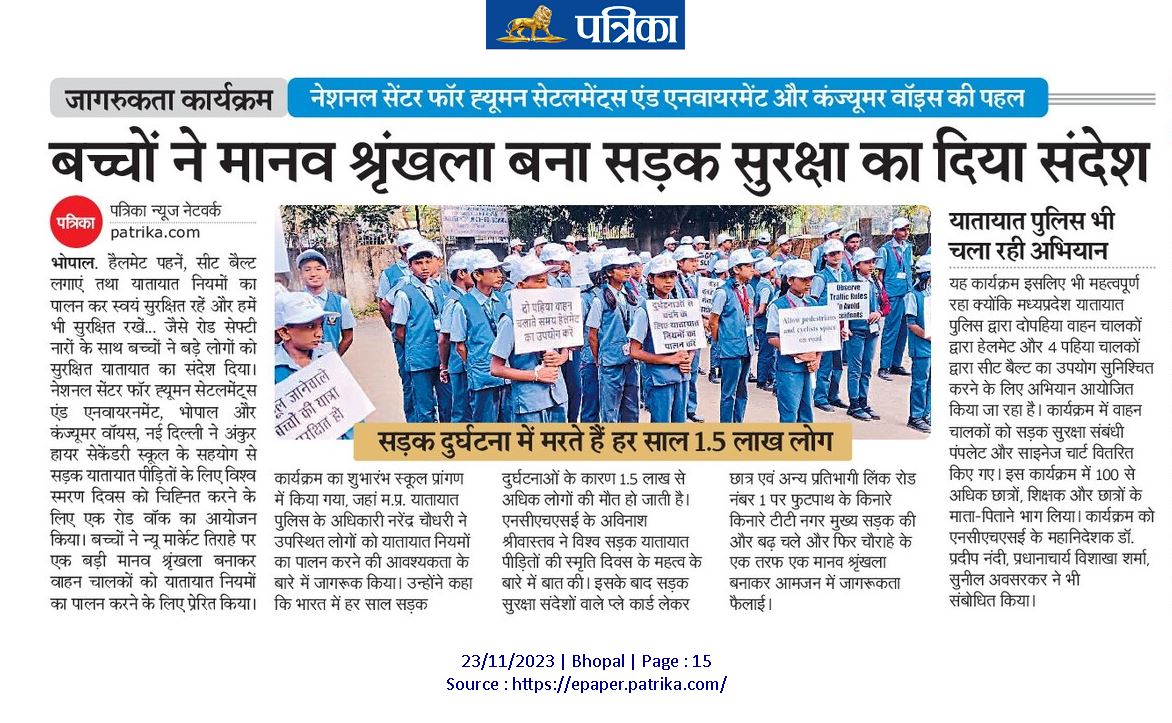 People’s Samachar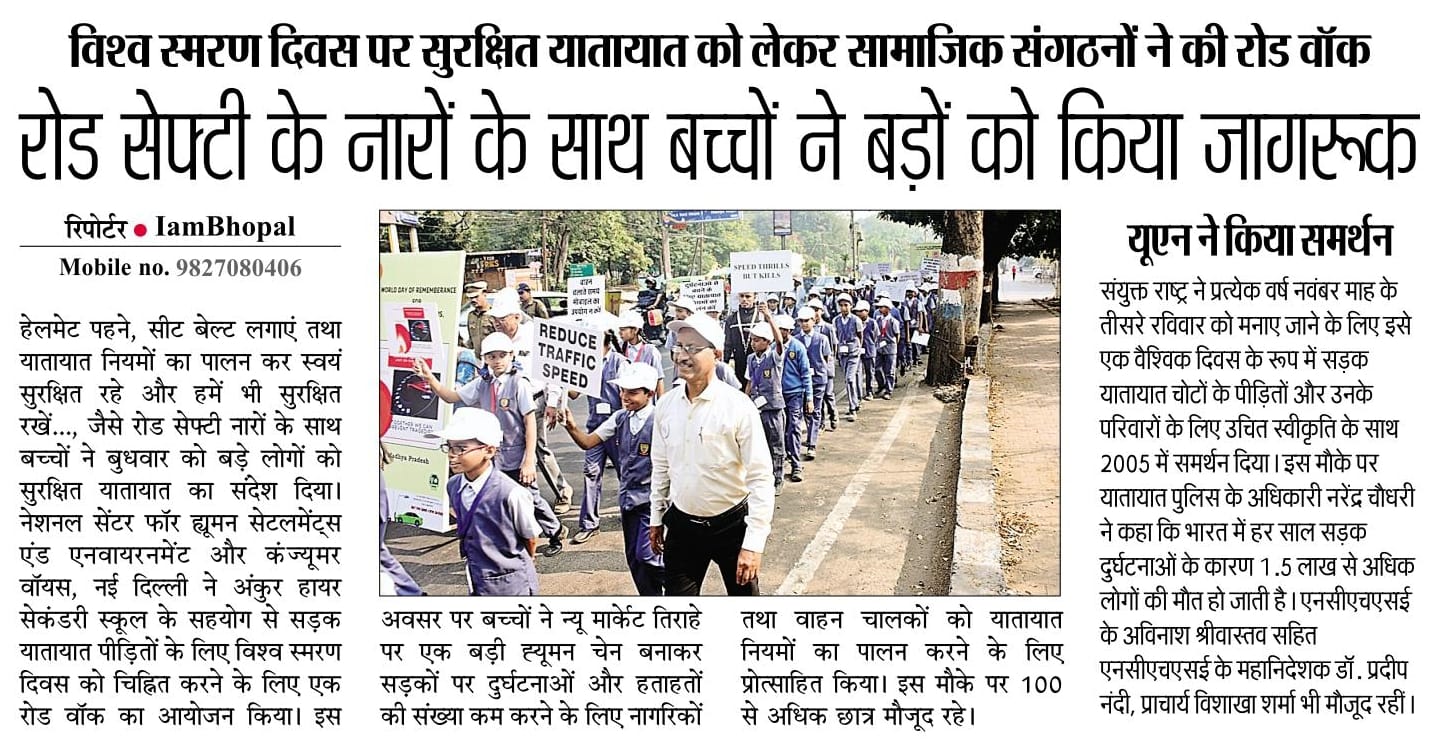 Navduniya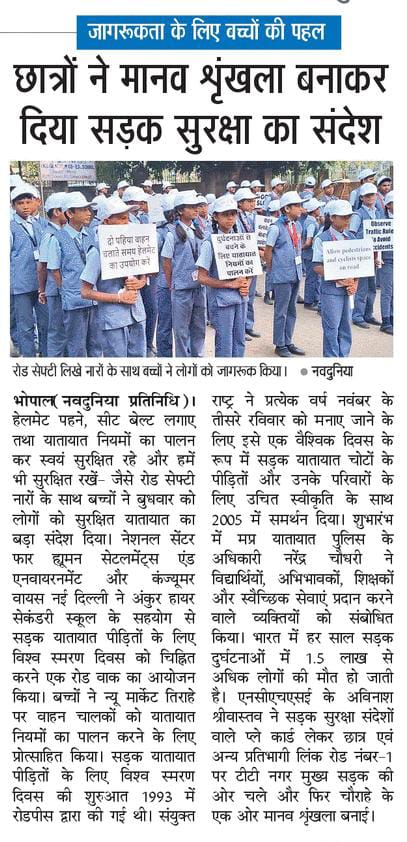 Jagran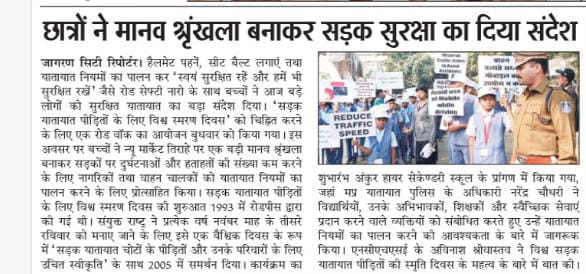 CNN central news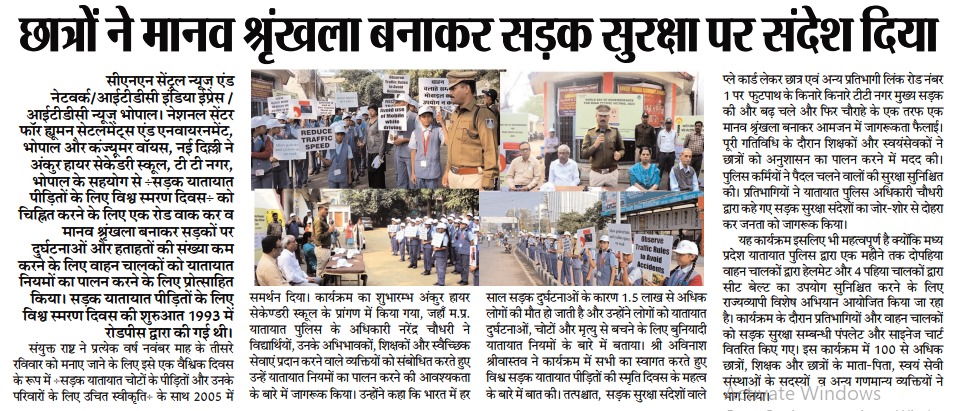 Freepress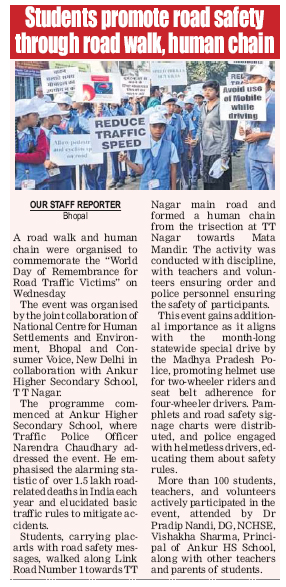 E-lokottar-in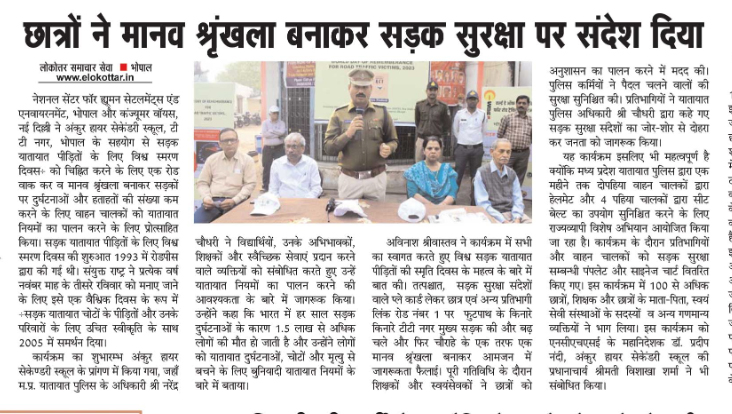 Dainik Bhaskar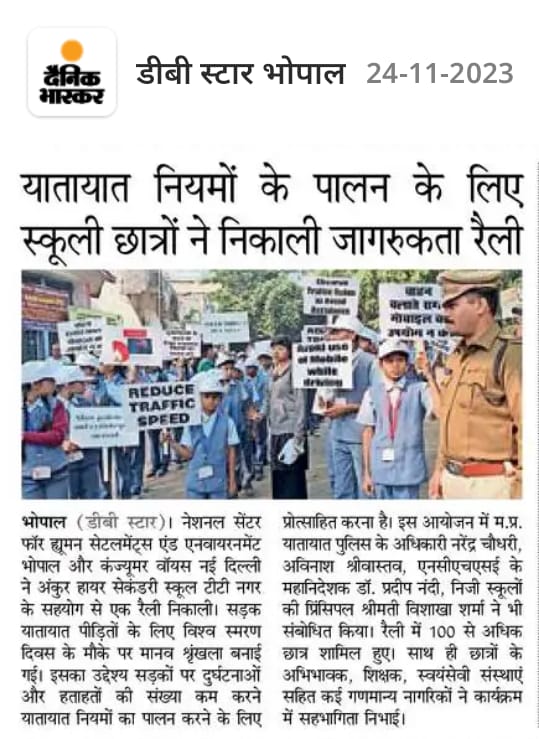 